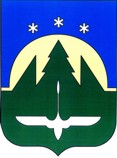 Городской округ Ханты-МансийскХанты-Мансийского автономного округа – ЮгрыПРЕДСЕДАТЕЛЬ ДУМЫ ГОРОДА ХАНТЫ-МАНСИЙСКАПОСТАНОВЛЕНИЕот 27 декабря 2022 года                 	                              	                                     № 20Об очередном заседанииДумы города Ханты-Мансийскаседьмого созыва1. Провести очередное заседание Думы города Ханты-Мансийска седьмого созыва 27 января 2023 года в 1000 час.2. Включить в проект повестки дня очередного заседания Думы города Ханты-Мансийска следующие вопросы:2.1. Об обеспечении охраны общественного порядка и борьбе                                      с преступностью в городе за 2022 год.Вносит МОМВД России «Ханты-Мансийский».2.2. Об итогах реализации национальных проектов на территории города Ханты-Мансийска в 2022 году.Вносит Глава города Ханты-Мансийска.2.3. О внесении изменений в Решение Думы города Ханты-Мансийска                           от 21.02.2020 № 403-VI РД «Об утверждении Порядка организации и проведения общественных обсуждений или публичных слушаний в сфере градостроительной деятельности в городе Ханты-Мансийске».Вносит Глава города Ханты-Мансийска.2.4. О внесении изменений в Решение Думы города Ханты-Мансийска                          от 21.07.2011 № 71 «О Департаменте городского хозяйства Администрации города Ханты-Мансийска».Вносит Глава города Ханты-Мансийска.2.5. О признании утратившим силу Решения Думы города                                Ханты-Мансийска от 24.11.2006 № 150 «О порядке принятия решения                                 об условиях приватизации муниципального имущества».Вносит Глава города Ханты-Мансийска.2.6. О внесении изменений в Решение Думы города Ханты-Мансийска                          от 24.06.2011 № 52 «О структуре Администрации города Ханты-Мансийска».Вносит Глава города Ханты-Мансийска.2.7. О деятельности Счетной палаты города Ханты-Мансийска за 2022 год.Вносит Счетная палата города Ханты-Мансийска.2.8. Разное.3. Ответственным за подготовку указанных в пункте 2 настоящего постановления вопросов представить в организационное управление аппарата Думы города Ханты-Мансийска проекты документов, согласованные                               в установленном порядке, в полном объеме (один экземпляр в оригинале,                один – электронный вариант, три в копии), заблаговременно до дня заседания комитетов и комиссий, не позднее 16 января 2023 года.4. Проекты документов по вопросам, не указанным в пункте 2 настоящего постановления, вносятся не позднее 16 января 2023 года.5. В случае неподготовленности вопроса к указанному сроку ответственным представить соответствующую информацию в организационное управление аппарата Думы города Ханты-Мансийска.Председатель Думыгорода Ханты-Мансийска			                                        К.Л. Пенчуков